Drivers entrusted with responsibility for providing transport for children or youth under age 18 during a church program, ministry or outreach are required to complete this form:*Please note: ticking responses marked with an asterisk will preclude you from transporting participants under age 18 during a program or outreach ministry of this church. Driver’s Name: ___________________________________________________________________________Phone Number (M):_________________________________ (H)___________________________________I have a current Driver’s Licence: □ Yes □ No*    Type of Licence: □ Car  □ Bus  			□ Other 	Please specify________________________I am over 18 years of age:  □ Yes  □ No*I have sufficient driving experience (minimum of 1 year):  □ Yes  □  No*I have restrictions on my Licence (eg P Plates): □ Yes*  □ No If yes, please note the restrictions: _____________________________________________________________________Please provide details of any vehicle accidents in which you have been involved as a driver in the past five years (use overleaf if you require extra space):_____________________________________________________________________ I currently have comprehensive insurance coverage for my vehicle: Insurance Provider: _______________Driver’s Declaration: I have been officially endorsed by my local church to work with or have access to children or young people as outlined in our the church’s Duty of Care & Child Protection Policy  I will drive carefully and follow all road rules. I will provide a registered, roadworthy vehicle(s):   Vehicle Registration No(s):   	1. __________________________	 2._________________________ I will ensure that all passengers wear a seat belt. I will not drive under the influence of alcohol or drugs, or permit smoking within the vehicle. I have a good driving record. Specifically, I have not committing traffic offences in the recent past which might reasonably preclude me from transporting participants. I will discuss this with my Team Leader prior to offering myself to drive if unsure. The information provided on this form is correct and indicates my commitment to the safety and welfare of all those for whom I am responsible. If any of the above information changes I will inform my Team Leader as soon as possible.Signed: ___________________________________________________ Date: _________________________Witness to Complete: *please attach a photocopy of current driver’s license to this completed form Driver’s Licence sighted by: ________________________________________________________________________Driver’s Licence No:  ___________________________      Expiry Date: _____________________________________Signature: ____________________________________________Date:________________________________________	Form sourced & adapted with permission from ChildSafe Management System www.childsafe.org.au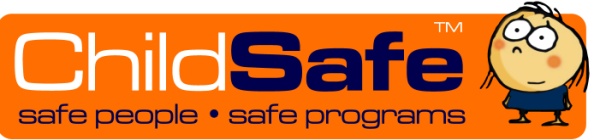 DRIVERS DECLARATION FORM    CHURCH: